JCMセミナー申込方法１　（一社）全国土木施工管理技士会連合会ホームページ（http://www.ejcm.or.jp/）を開く２　ホームページ上の講習・セミナー・どぼく検定から、JCMセミナー（CPDS講習会を選択）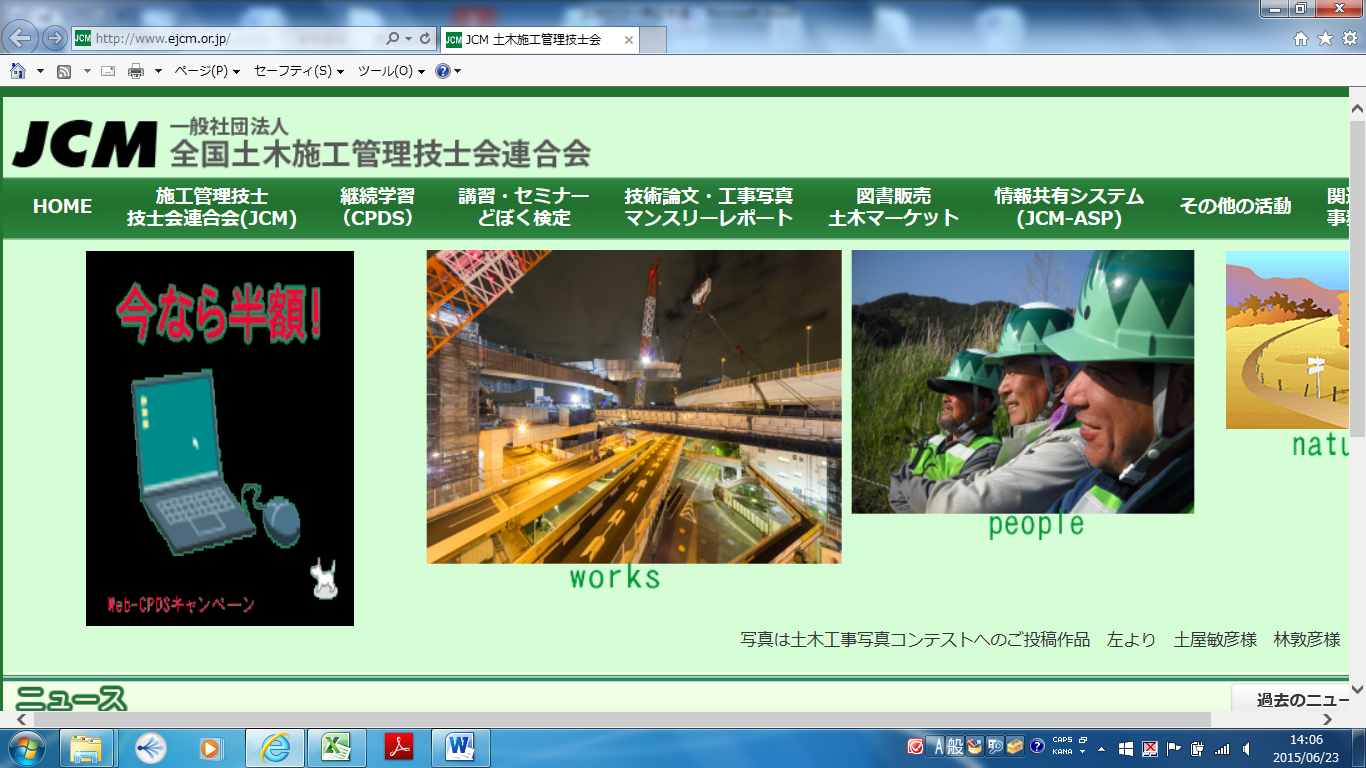 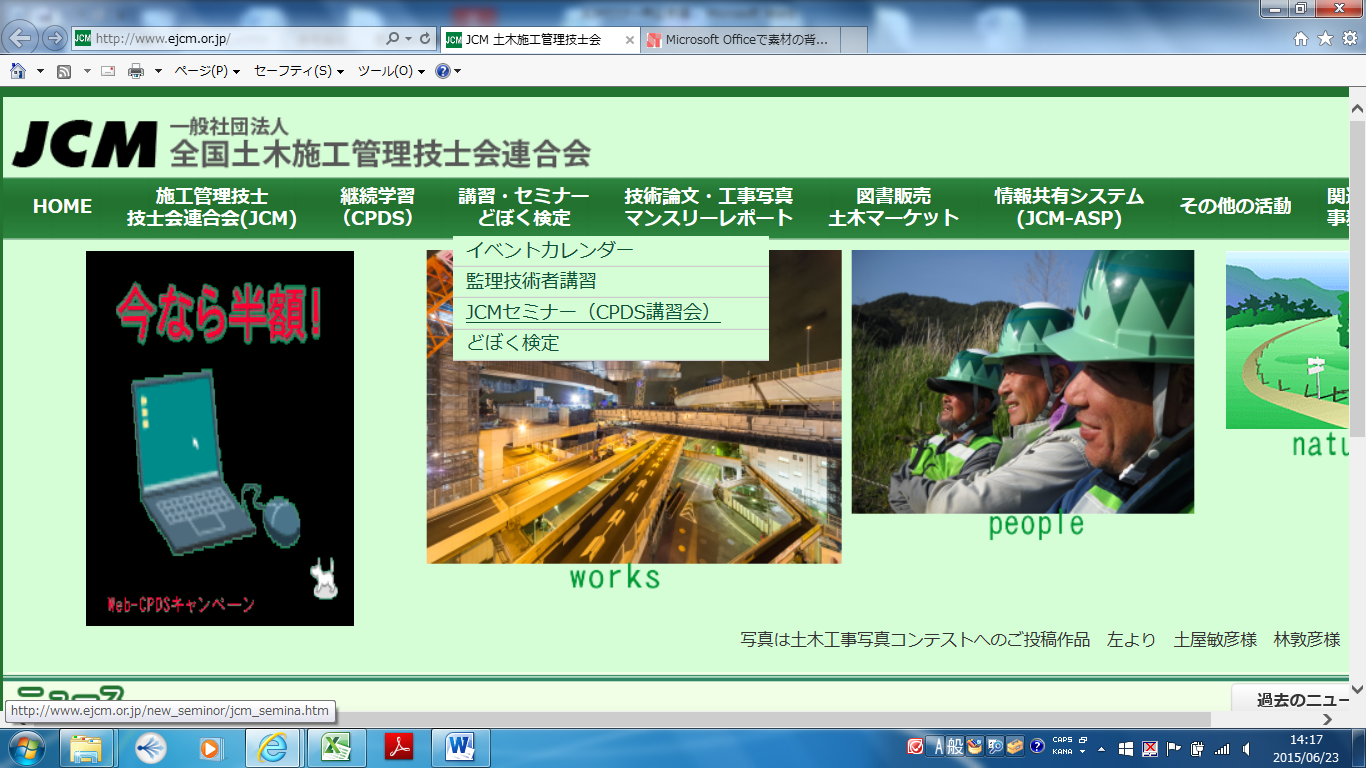 ３　JCMセミナーのお申込から、JCMセミナーオンライン申込を選択する。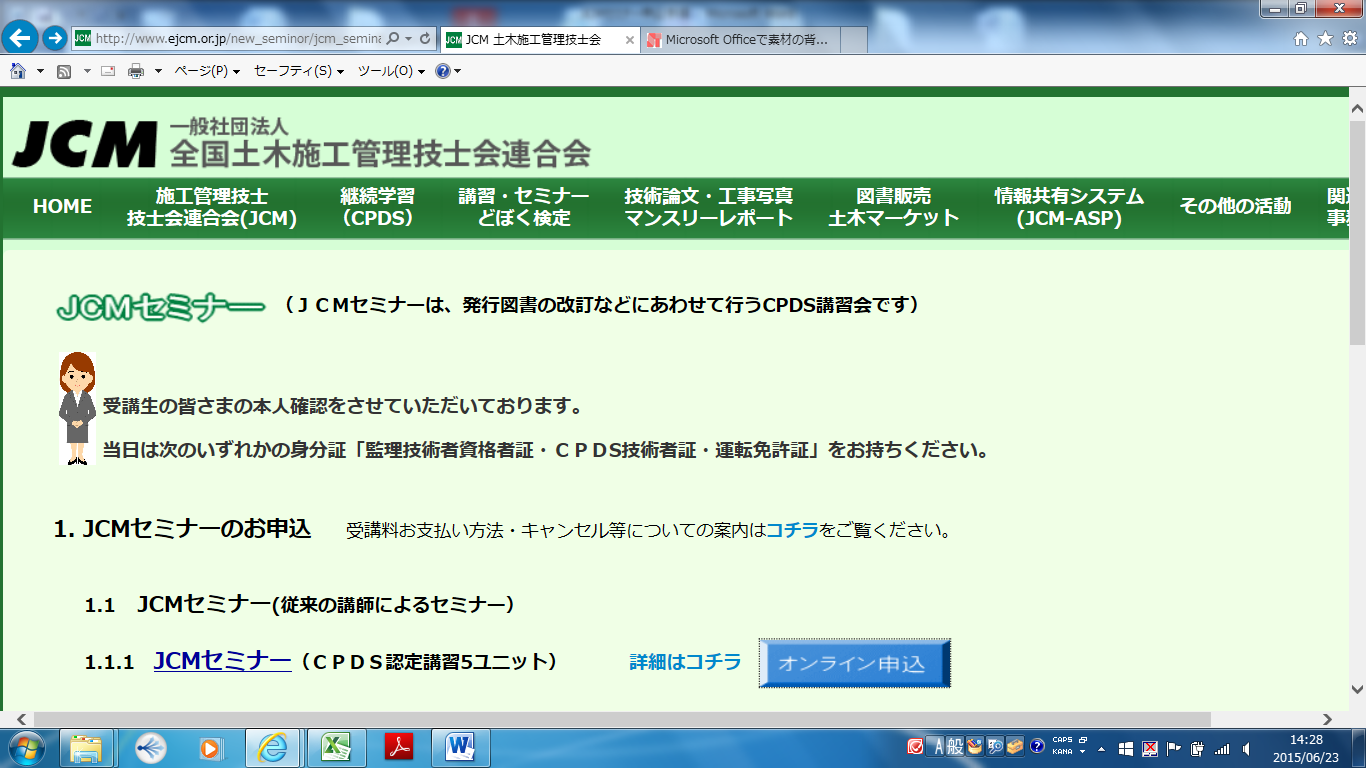 ４　JCMセミナー予定表が表示されるので、その中から講習地栃木県を選択する。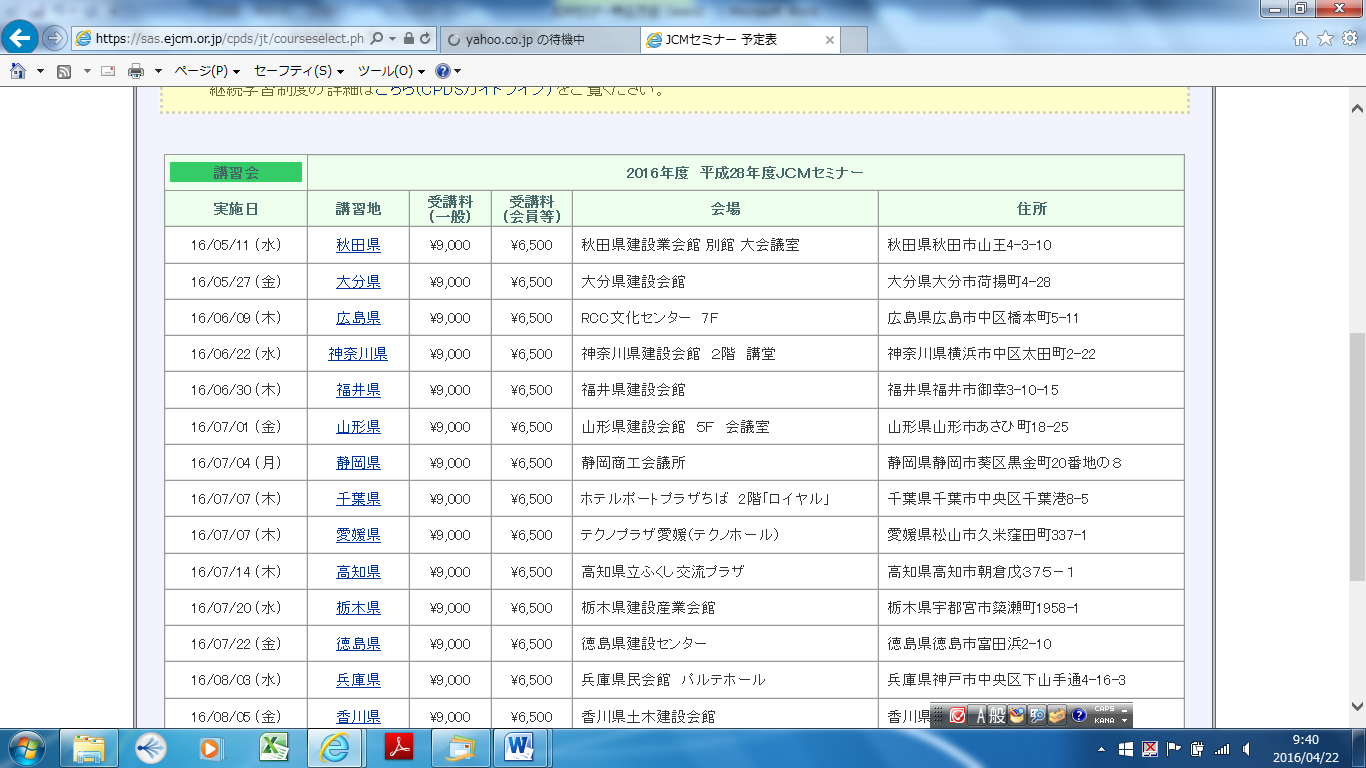 ５　選択後、JCMセミナー申込画面が表示されるので、必要事項を入力する。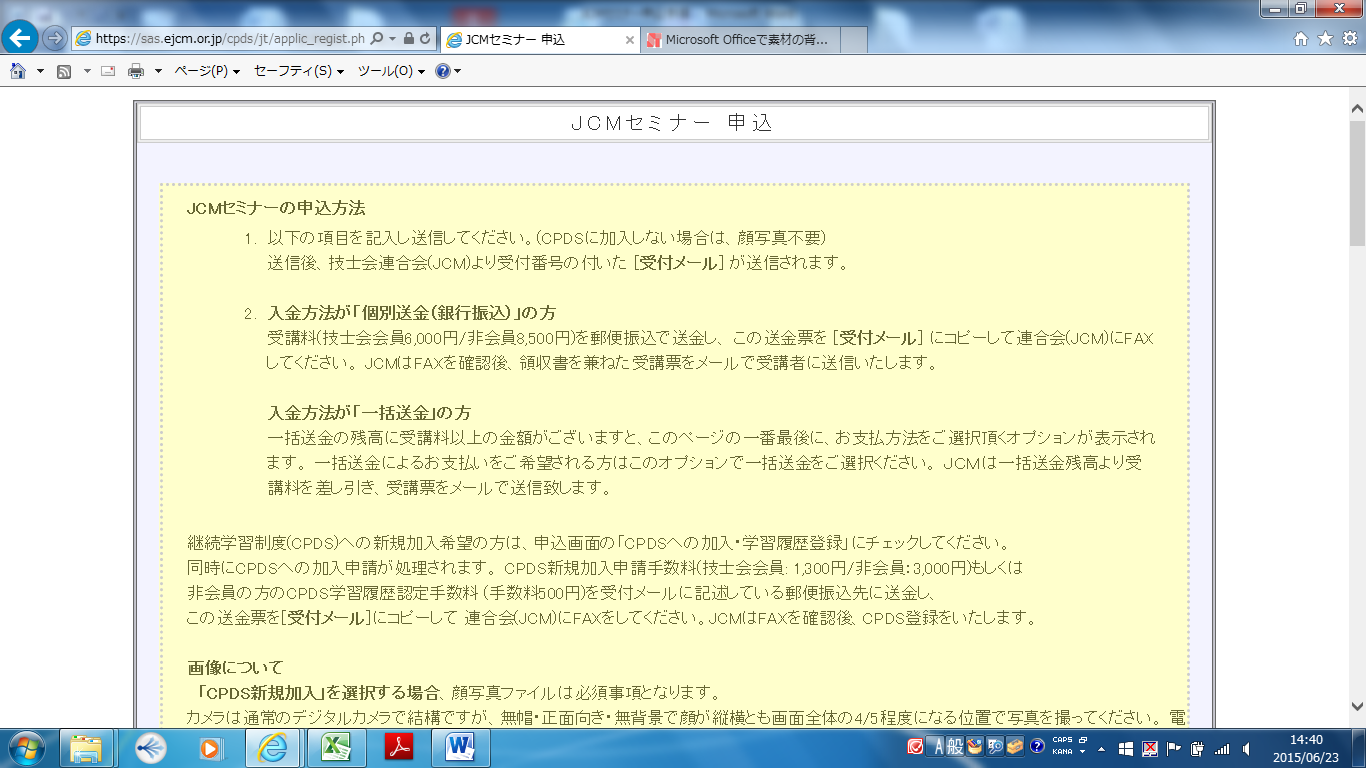 ６　入力が終了したら、入力内容を確認を選択する。（この時入力に不備があると　　　　　再度入力画面に切り替わるので、不備の箇所を入力する。）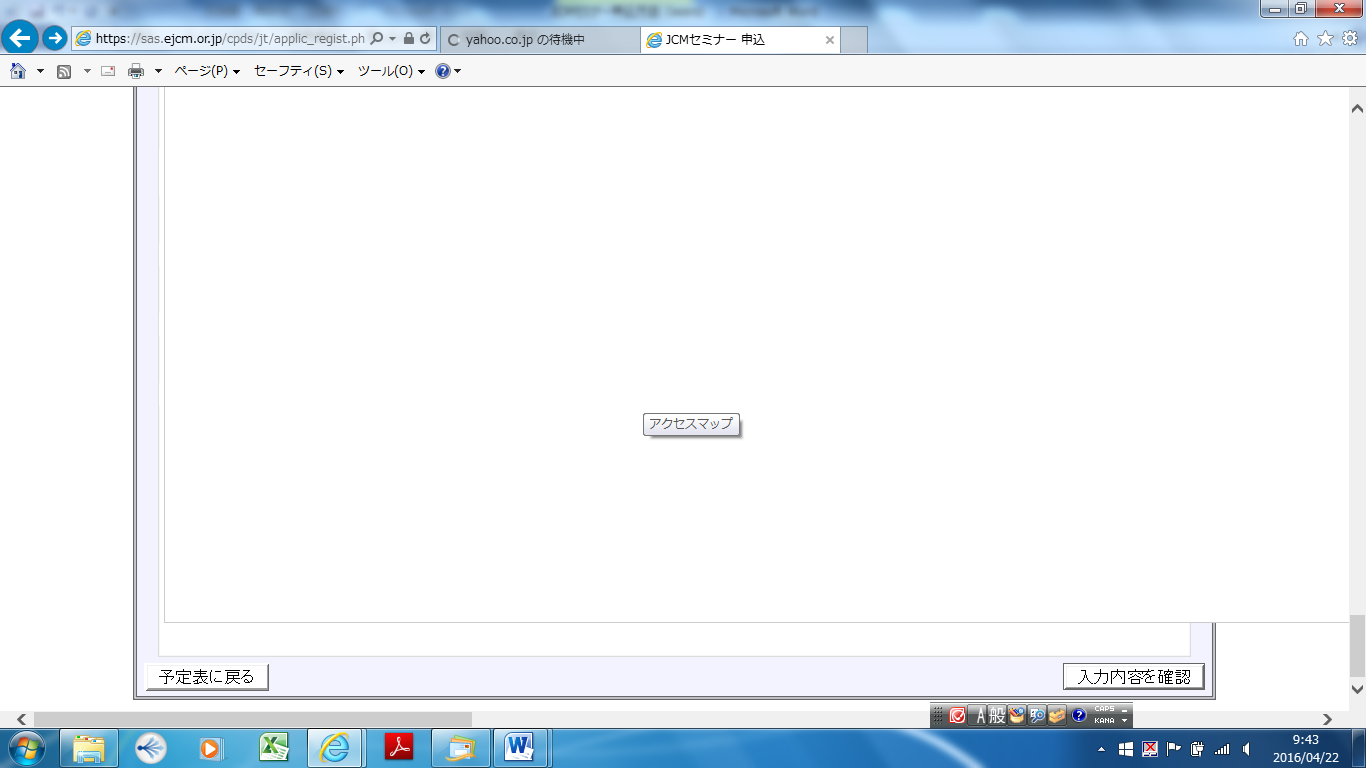 ７　確認画面が表示されるので、入力内容を再度確認のうえ、入力内容を登録を選択。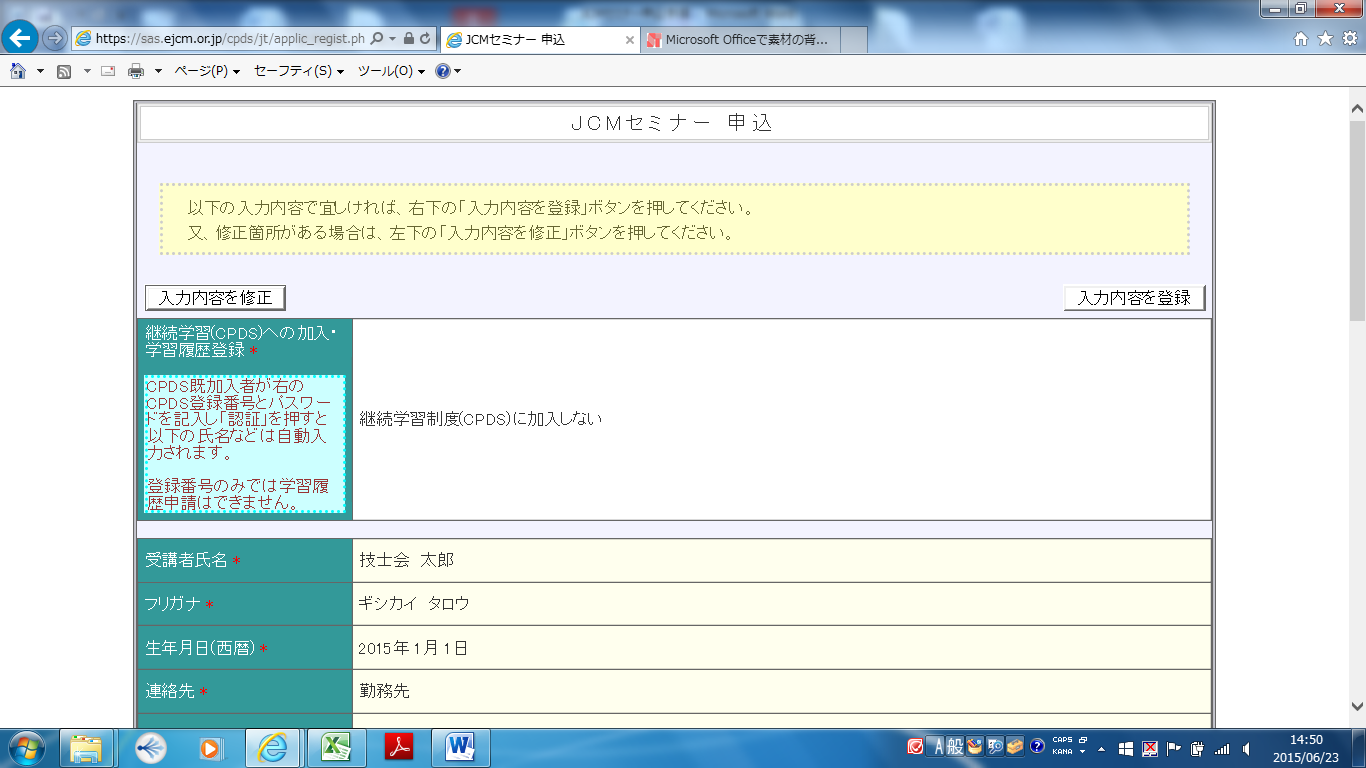 ８　申込完了の画面が表示される。